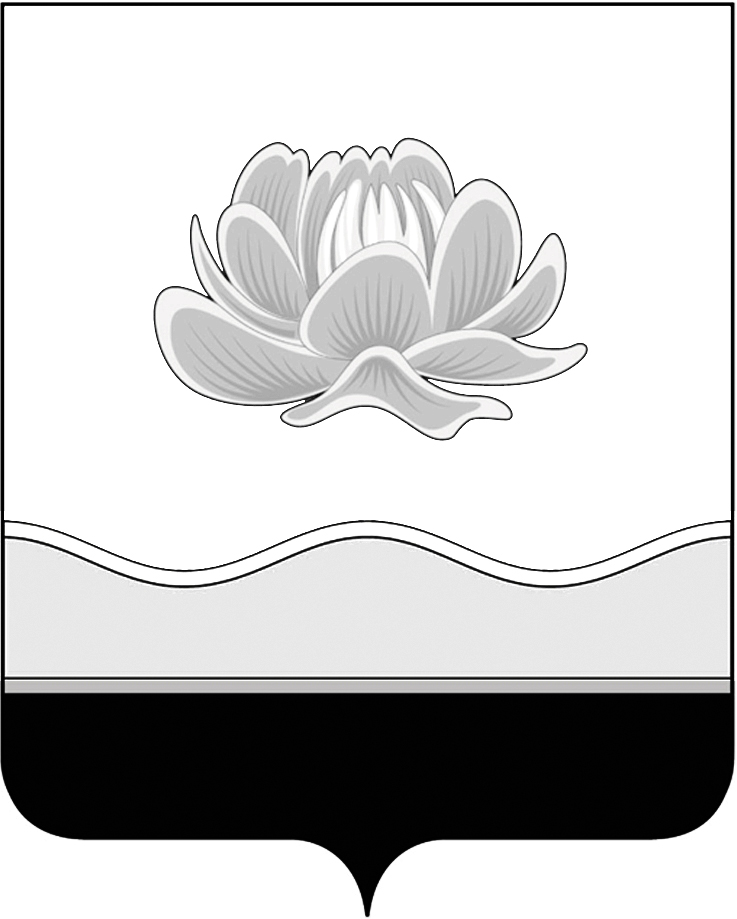 Российская Федерация                                      Кемеровская областьМысковский городской округСовет народных депутатов Мысковского городского округа(пятый созыв)Р Е Ш Е Н И Еот 20 апреля 2017г. № 24-нОб утверждении годовой ставки арендной платы за 1 кв.м. недвижимого имущества, находящегося в муниципальной собственности Мысковского городского округа на 2017 годПринятоСоветом народных депутатовМысковского городского округа18 апреля 2017 годаВ соответствии с Федеральным законом от 06.10.2003 № 131-ФЗ «Об общих принципах организации местного самоуправления в Российской Федерации», статьей 1 Федерального закона от 19.12.2016 № 415-ФЗ «О федеральном бюджете на 2017 год и на плановый период 2018 и 2019 годов», руководствуясь статьей 32 Устава Мысковского городского округа, подпунктом 5.8.12 пункта 5.8 Положения об управлении и распоряжении муниципальным имуществом Мысковского городского округа, утвержденного решением Мысковского городского Совета народных депутатов от 19.05.2011 № 22-н, Совет народных депутатов Мысковского городского округа р е ш и л:1. Утвердить годовую ставку арендной платы за 1 кв.м. недвижимого имущества, находящегося в муниципальной собственности Мысковского городского округа на 2017 год в размере 2 534,94 руб. (без учета НДС).2. Настоящее решение направить главе Мысковского городского округа для подписания и опубликования (обнародования) в установленном порядке. 3. Настоящее решение вступает в силу в день, следующий за днем его официального опубликования.4. Контроль за исполнением настоящего решения возложить на комитет Совета народных депутатов Мысковского городского округа по развитию экономики, бюджету, налогам и финансам (А.М. Кульчицкий).Председатель Совета народных депутатов   Мысковского городского округа                                                                     Е.В. ТимофеевГлава Мысковского городского округа                                                              Д.Л. Иванов